SELECIONAR 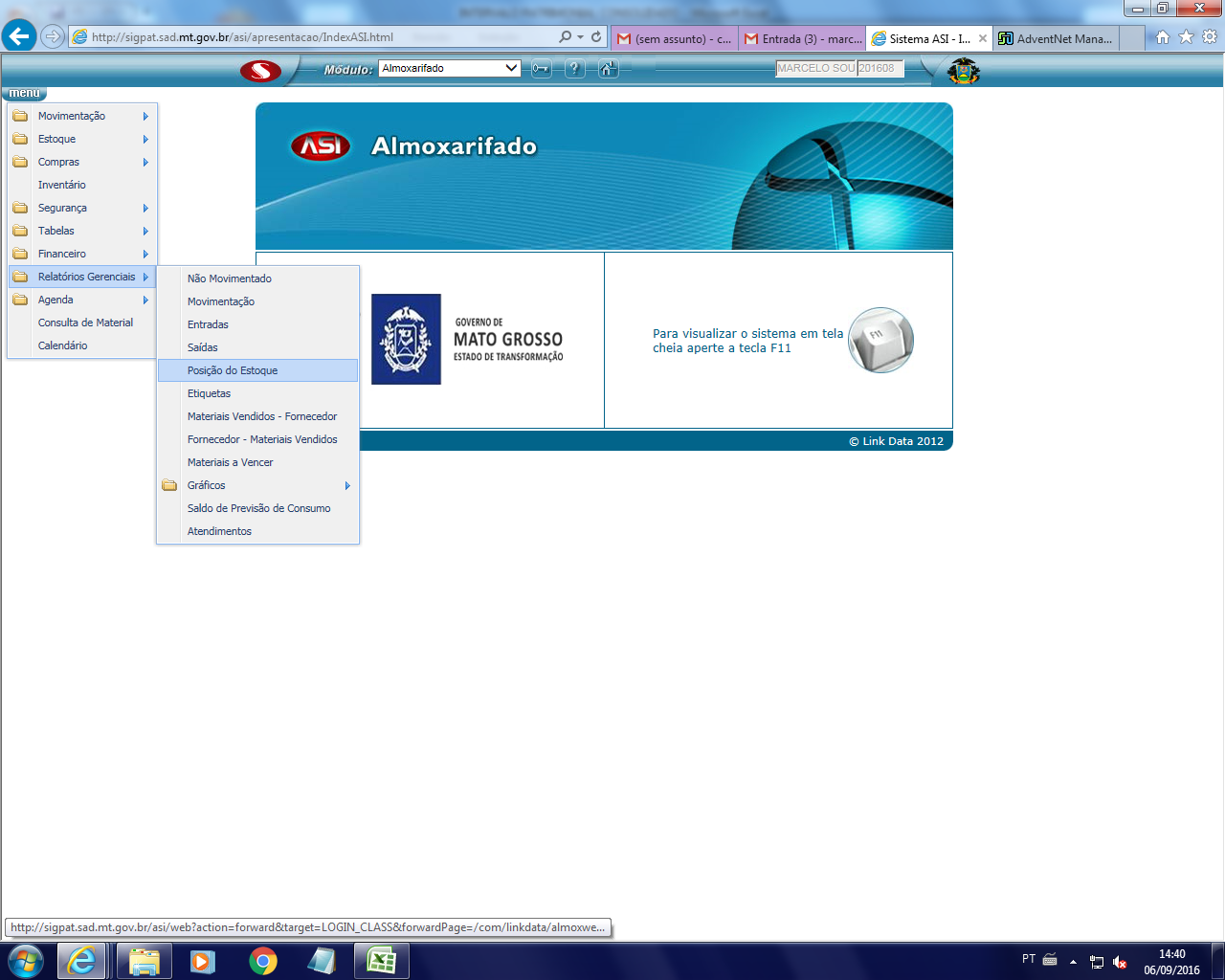 RELATÓRIOS GERENCIAISCLICAR EM POSIÇÃO DO ESTOQUECLICAR NO CAMPO ALMOXARIFADO E PRESSIONAR F7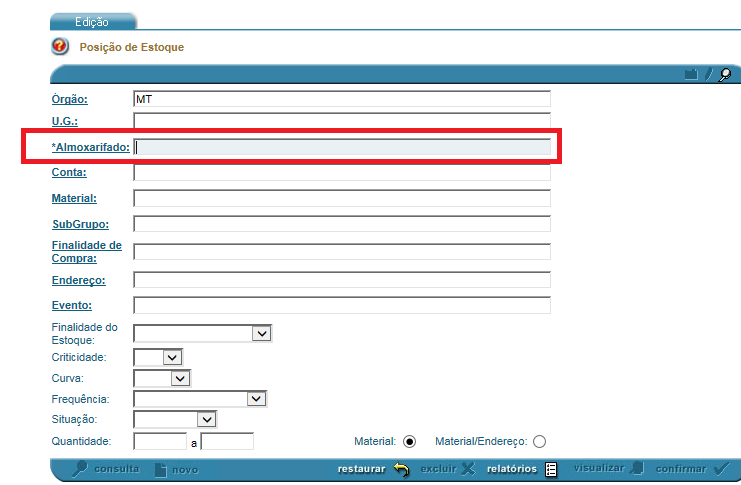 NO CAMPO UG DIGITAR SEDUC E PRESSIONAR F7 E CLICAR EM CONSULTA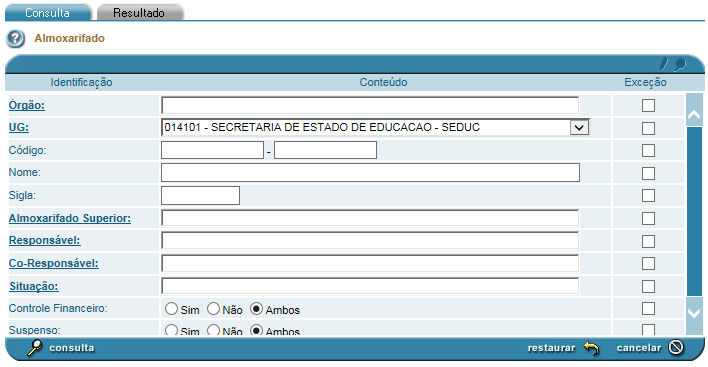 SELECIONAR O ALMOXARIFADO DESEJADO E CLICAR NO CLIPS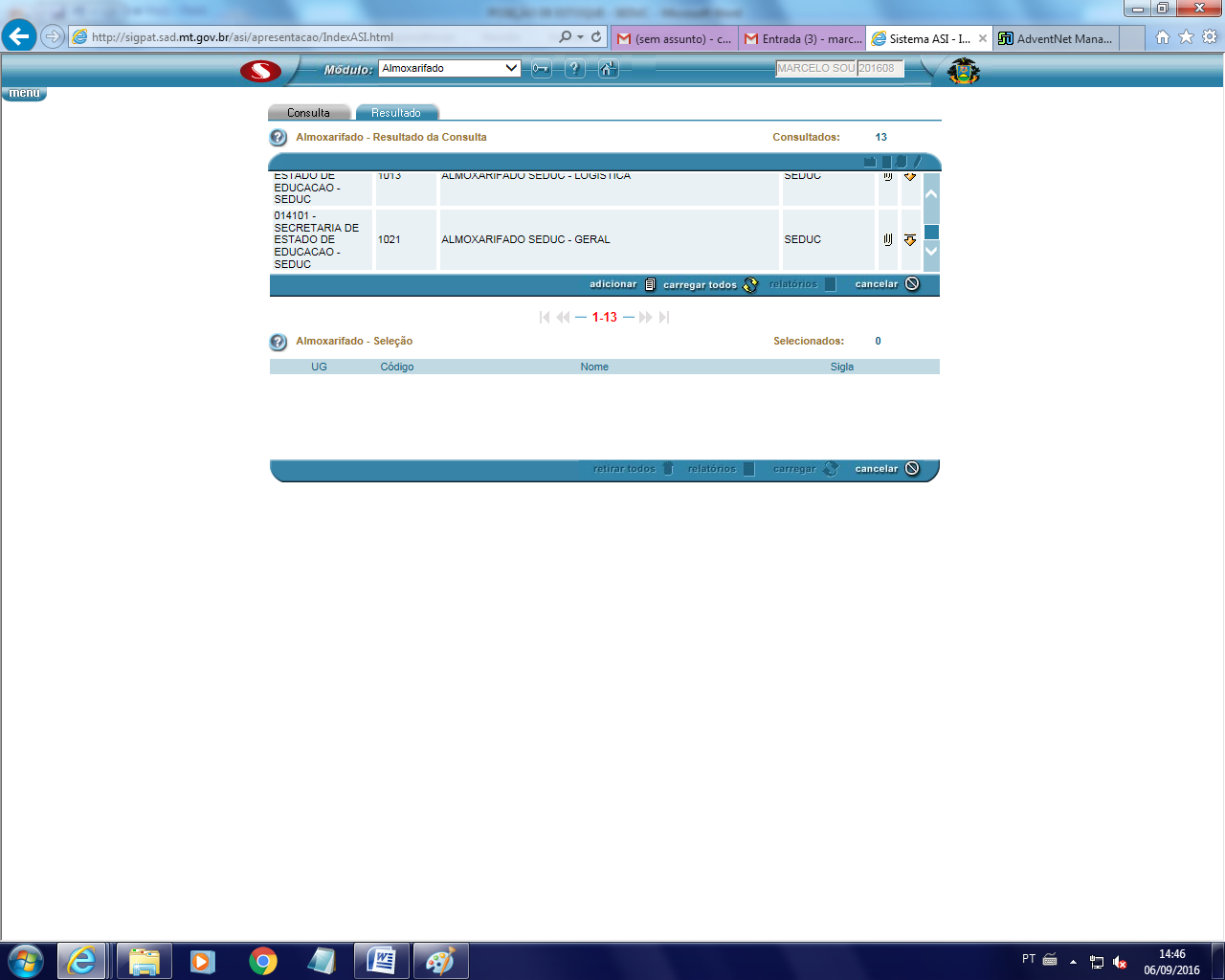 INDICAR DE 1 A 999999 PARA EMITIR PRODUTOS NÃO ZERADOS NO ESTOQUE E CLICAR  RELATÓRIOS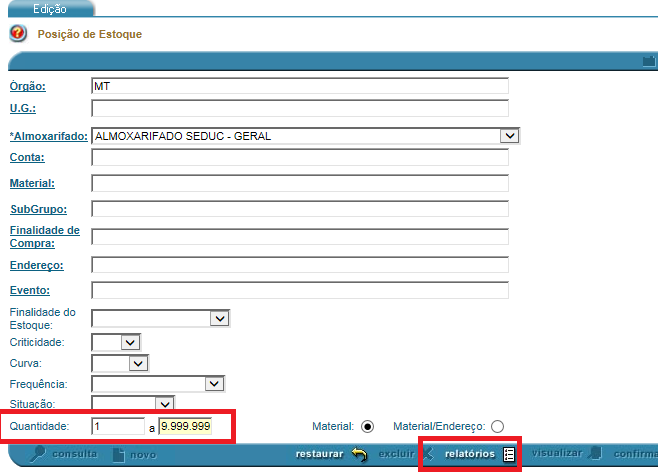 ESCOLHAR O RELATÓRIO E CLICAR EM GERAR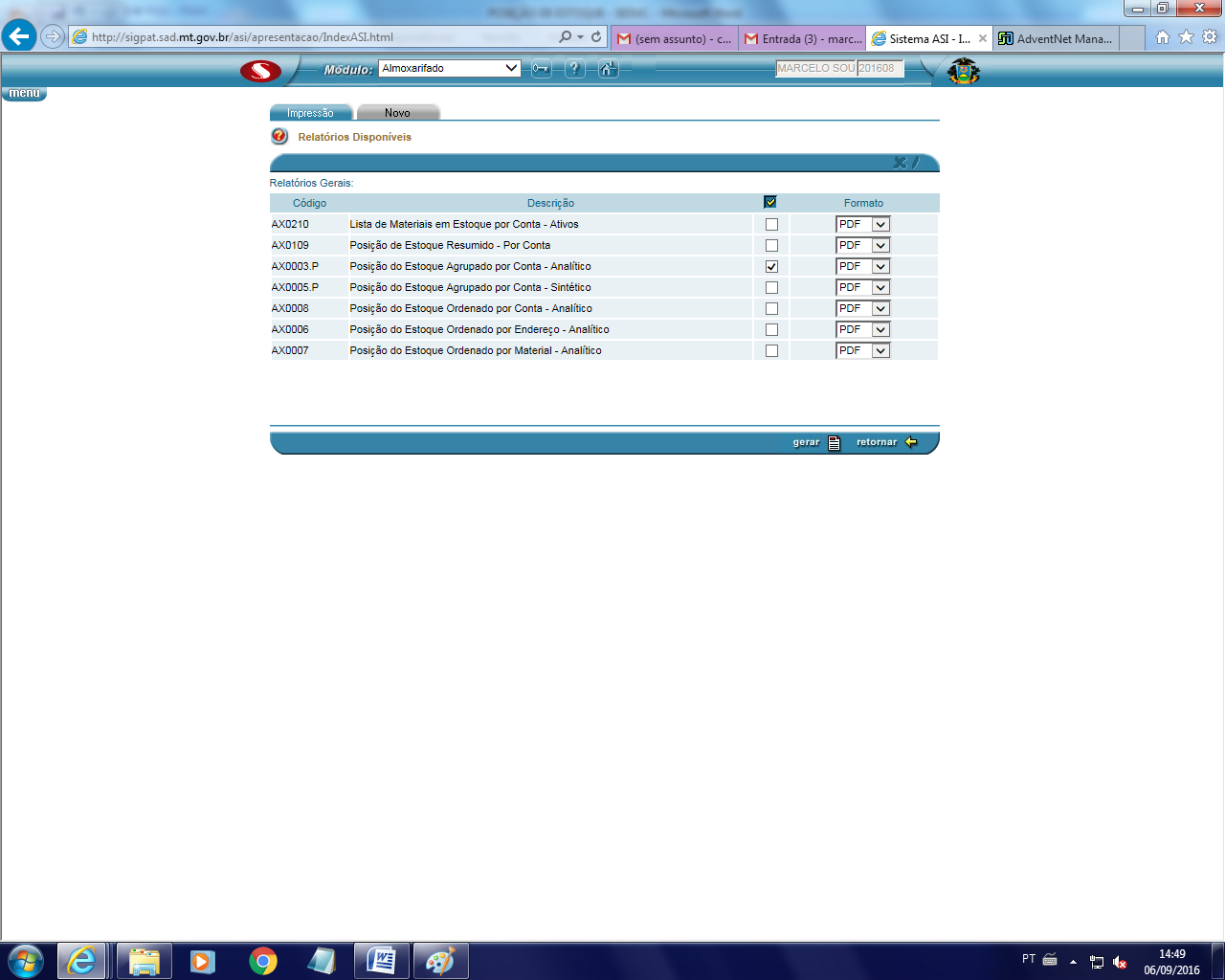 